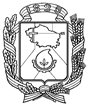 АДМИНИСТРАЦИЯ ГОРОДА НЕВИННОМЫССКАСТАВРОПОЛЬСКОГО КРАЯПОСТАНОВЛЕНИЕ29.11.2019                                 г. Невинномысск                                        № 2328О капитальном ремонте и ремонте автомобильных дорог общего пользования местного значения на территории муниципального образования города Невинномысска в 2019 годуВ соответствии с постановлением Правительства Ставропольского края от 29 декабря . № 624-п «Об утверждении государственной программы Ставропольского края «Развитие транспортной системы», решением Думы города Невинномысска от 19 декабря 2018 г. № 337-41 «О бюджете города Невинномысска на 2019 год и плановый период 2020 и 2021 годов», в целях ликвидации аварийных участков на автомобильных дорогах общего пользования местного значения, повышения безопасности дорожного движения, улучшения уровня жизни населения муниципального образования города Невинномысска, постановляю:1. Утвердить:1.1. План капитального ремонта и ремонта автомобильных дорог общего пользования местного значения на территории муниципального образования города Невинномысска в 2019 году (далее – План), согласно приложению 1 к настоящему постановлению 1.2. Показатель результативности использования субсидии из бюджета Ставропольского края, выделяемой на капитальный ремонт и ремонт автомобильных дорог общего пользования местного значения на территории муниципального образования города Невинномысска в 2019-2020 годы (далее – субсидия), согласно приложению 2 к настоящему постановлению. 2. Установить расходное обязательство муниципального образования города Невинномысска по проведению капитального ремонта и ремонта автомобильных дорог общего пользования местного значения на территории муниципального образования города Невинномысска, предусмотренных Планом, в сумме 35 789 019,60 рублей, в том числе за счет средств субсидии в сумме 33 999 568,62 рублей и средств бюджета города Невинномысска в сумме 1 789 450,98 рублей, предусмотренных на софинансирование расходов, указанных в настоящем пункте.3. Определить управление жилищно-коммунального хозяйства администрации города Невинномысска:3.1. Уполномоченным органом администрации города Невинномысска по проведению капитального ремонта и ремонта автомобильных дорог общего пользования местного значения на территории муниципального образования города Невинномысска (далее – уполномоченный орган), предусмотренных Планом.3.2. Главным распорядителем бюджетных средств, организующим исполнение расходного обязательства муниципального образования города Невинномысска, указанного в пункте 2 настоящего постановления.4.Уполномоченному органу:4.1. Обеспечить расходование средств на проведение капитального ремонта и ремонта автомобильных дорог общего пользования местного значения на территории муниципального образования города Невинномысска в строгом соответствии с условиями предоставления субсидии.4.2. Обеспечить достижение показателя результативности предоставления субсидии, указанного в подпункте 1.2 настоящего постановления.5. Признать утратившим силу постановление администрации города Невинномысска от 09.08.2019 № 1312 «О капитальном ремонте и ремонте автомобильных дорог общего пользования местного значения на территории муниципального образования города Невинномысска в 2019 году».6. Разместить настоящее постановление на официальном сайте администрации города Невинномысска в информационно-телекоммуникационной сети «Интернет».7. Контроль за исполнением настоящего постановления возложить на заместителя главы администрации города Невинномысска Полякова Р.Ю.Глава города НевинномысскаСтавропольского края			                                              М.А. МиненковПриложение 1к постановлению администрациигорода НевинномысскаПЛАНкапитального ремонта и ремонта автомобильных дорог общего пользования местного значения на территории муниципального образования города Невинномысска в 2019 годуПервый заместитель главы администрации города Невинномысска				    Т.А. ОлешкевичПриложение 2к постановлению администрациигорода НевинномысскаПОКАЗАТЕЛЬрезультативности использования субсидии из бюджета Ставропольского края, выделяемой на капитальный ремонт и ремонт автомобильных дорог общего пользования местного значения на территории муниципального образования города Невинномысска в 2019–2020 годыПервый заместитель главы администрации города Невинномысска				    Т.А. ОлешкевичНаименование мероприятия, адрес объектаСроки испол-ненияОбъем финансирования, руб.Объем финансирования, руб.Объем финансирования, руб.Долевоеучастиебюджета муници-пального образова-ния, %Ответствен-ный исполни-тельНаименование мероприятия, адрес объектаСроки испол-ненияобщий объем финанси-рованиясредствадорожногофондаСтавро-польскогокраясредства муници-пального дорожного фондаДолевоеучастиебюджета муници-пального образова-ния, %Ответствен-ный исполни-тель2345678Ремонт участков автомобильных дорог примыкающих к объекту «Путепровод через железную дорогу в г. Невинномысск, Ставропольского края, с участками автодорожных подходов к путепроводу от ул. Степная и ул. Партизанская» (ул. Краснопартизанская, ул. Партизанская)III-IV кв. .35 789 019 ,6033 999 568,621 789 450,985,0управление жилищно-коммуналь-ного хозяйства админи-страции города Невинно-мысскаПоказательНаименование мероприятия, адрес объектаЗначение показателя123Прирост протяженности автомобильных дорог общего пользования местного значения на территории муниципального образования города Невинномысска, соответствующих нормативными требованиями, в результате проведения ремонта автомобильных дорог общего пользования местного значения на территории муниципального образования города Невинномысска (протяженность, километров)ремонт участков автомобильных дорог примыкающих к объекту «Путепровод через железную дорогу в г. Невинномысск, Ставропольского края, с участками автодорожных подходов к путепроводу от ул. Степная и ул. Партизанская» (ул. Краснопартизанская, ул. Партизанская)0,730Подача извещения о проведении конкурса (аукциона) на право заключения муниципального контракта на выполнение работ в рамках предоставленной субсидии (подано/не подано)ремонт участков автомобильных дорог примыкающих к объекту «Путепровод через железную дорогу в г. Невинномысск, Ставропольского края, с участками автодорожных подходов к путепроводу от ул. Степная и ул. Партизанская» (ул. Краснопартизанская, ул. Партизанская)подано